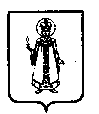 Муниципальный Совет Слободского сельского поселения Угличского муниципального района Ярославской областиР Е Ш Е Н И Еот 24.07.2018г.         № 26о включении имущества в состав Казны Слободского сельского поселенияВ соответствии с Федеральным законом от 06.10.2003 № 131- ФЗ «Об общих принципах организации  местного самоуправления в Российской Федерации», Решениями Муниципального Совета Слободского сельского поселения от 22.05.2007 № 15 «О Порядке управления и распоряжения муниципальным имуществом Слободского сельского поселения» (с изменениями), от 29.03.2018 № 5 «Об утверждении Положения о порядке управления муниципальным имуществом, составляющим Казну Слободского сельского поселения» (с изменениями), Решением Муниципального Совета Слободского сельского поселения от 29.03.2018  № 4  «Об утверждении перечня жилых помещений, предлагаемых к приему в муниципальную собственность Слободского сельского поселения из муниципальной собственности Угличского муниципального района», Решением Муниципального Совета Слободского сельского поселения от 15.06.2018  № 20  «Об утверждении перечня жилых помещений, предлагаемых к приему в муниципальную собственность Слободского сельского поселения из муниципальной собственности Угличского муниципального района», Решением Муниципального Совета Слободского сельского поселения от 24.07.2018  № 25 «Об утверждении перечня жилых помещений, предлагаемых к приему в муниципальную собственность Слободского сельского поселения из муниципальной собственности Угличского муниципального района», Уставом Слободского сельского  поселения, Муниципальный Совет Слободского сельского поселения третьего созыва:1.Включить в состав Казны Слободского сельского поселения имущество согласно Перечня, указанного в приложении.2. Включить в реестр муниципального имущества Слободского сельского поселения.3. Определить балансовую стоимость имущества, указанного в Перечне.4. Контроль за исполнением распоряжением возложить на заместителя Главы поселения по финансовым вопросам и инфраструктуре Соколова А.В.5. Настоящее решение подлежит опубликованию в «Информационном вестнике Слободского сельского поселения» и размещению на Сайте Администрации Слободского сельского поселения http://слободское-адм.рф/. Глава  Слободского поселения                                          Н.П.СмирноваПриложение к решениюМуниципального Совета Слободского сельского поселения от 24.07.2018г.  № 26Перечень имущества, подлежащее включению в состав Казны Слободского сельского поселенияНаименование жилого помещенияАдрес жилого помещенияОбщая площадь (кв.м)Информация  о государственной регистрации права12341.Комната в 2-х комнатной  квартире № 27Угличский район, П. Зеленая Роща, д.12, кв.2719,8№76:16:17/2001-2 от 13.09.20012.КвартираУгличский район, с. Покровское, ул. Строителей, д.5,  кв.336,1№76:16:010131:436-76/010/2017-1 от 25.10.20173.Жилое помещениеУгличский район, с. Покровское, пом. 196,2№76:16:010131:441-76/010/2018-1 от 09.02.20184.Жилой домУгличский район, с. Клементьево, ул. Полевая, д.141,2№76:16:010247:293-76/010/2018-1 от 08.02.20185. Жилой домУгличский район, с. Чурьяково, д.3152,4№76:16:010121:581-76/010/2018-1 от 09.02.20186. Жилой домУгличский район, с. Дивная Гора, ул. Центральная,3140,6№76:16:010305:451-76/010/2018-1 от 08.02.20187. Жилой домУгличский район, с. Клементьево, ул. Центральная, д.741,0№76:16:010247:294-76/010/2018-1 от 12.02.20188. КвартираУгличский район, д. Варгуново, кв.148,8№76:16:010305:452-76/010/2018-1 от 13.02.20189. Жилой домУгличский район, с. Чурьяково46,6№76:16:010121:583-76/010/2018-1 от 12.02.201810.КвартираУгличский район, с. Покровское, ул. Мирная, д.7, кв.235,1№76:16:010131:552-76/010/2018-1 от 15.02.201811.КвартираУгличский район, д.Слобода, д.2, кв.187,8№76:16:010262:176-76/010/2018-1 от 15.02.201812. КвартираУгличский район, д. Слобода, д.2, кв.255,4№76:16:010262:177-76/007/2018-1 от 16.02.201813.Жилой домУгличский район, д. Варгуново, д.4326,8№76:16:010305:453-76/007/2018-1 от 14.02.201814.КвартираУгличский район, д. Монастырская, д.28, кв.449,1№76:16:010258:170-76/007/2018-1 от 19.02.201815.КвартираУгличский район, д. Монастырская, д.28, кв.161,9№76:16:010258:172-76/010/2018-1 от 21.02.201816.КвартираУгличский район, д. Монастырская, д.26, кв.333,3№76:16:010258:171-76/007/2018-1 от 20.02.201817.КвартираУгличский район, с. Дивная Гора, ул. Центральная, д.13, кв.140,1№76:16:010305:456-76/010/2018-1 от 21.02.201818.КвартираУгличский район, д. Монастырская,д.28, кв.339,5№76:16:010258:174-76/010/2018-1 от 26.02.201819.КвартираУгличский район, д. Монастырская,д.26, кв.147,0№76:16:010258:175-76/007/2018-1 от 26.02.201820.КвартираУгличский район, д. Монастырская,д.26, кв.533,3№76:16:010258:176-76/010/2018-1 от 26.02.201821.КвартираУгличский район, д. Монастырская,д.28, кв.252,0№76:16:010258:173-76/010/2018-1 от 25.02.201822. Жилой домУгличский район, д. Печкино, д.1734,6-23.Жилой домУгличский район, с. Дивная Гора, ул. Центральная, д.35106,8-24.Жилой домУгличский район, д. Слобода, д.1627,3-25.КвартираУгличский район, д. Монастырская, д.17, кв.245,6№76:16:010258:177-76/010/2018-1 от 17.03.201826.Жилое помещениеУгличский район, п. Зеленая Роща, д.2, кв.1, ком. 113,7№76:16:010119:286-76/010/2018-1 от 19.02.201827.КомнатаУгличский район, п. Зеленая Роща, д.2, кв.2, ком. 216,0№76:16:010119:287-76/010/2018-1 от 19.02.201828. КомнатаУгличский район, п. Зеленая Роща, д.2, кв.1, ком. 218,7№76:16:010119:288-76/010/2018-1 от 20.02.201829.КвартираУгличский район, с. Дивная Гора, ул. Центральная, д.11, кв. 239,0№76:16:010305:455-76/010/2018-1 от 20.02.201830.КомнатаУгличский район, п. Зеленая Роща, д.2, кв.1, ком. 320,3№76:16:010119:290-76/010/2018-1 от 21.02.201831.КомнатаУгличский район, п. Зеленая Роща, д.2, кв.2, ком. 311,6№76:16:010119:289-76/010/2018-1 от 20.02.201832.КвартираУгличский район, п. Лесничество, д.2, кв.131,5№76:16:010147:11-76/010/2018-1 от 28.02.201833.КвартираУгличский район, п. Лесничество, д.2, кв.231,9№76:16:010147:11-76/010/2018-1 от 26.02.201834.КомнатаУгличский район, п. Зеленая Роща, д.2, кв.2, ком. 120,6№76:16:010119:291-76/010/2018-1 от 15.03.201835.1/6 доля домовладенияУгличский район, д. Слобода, д. 18118,8№76:16:010101:2622-76/010/2018-1 от 10.05.2018